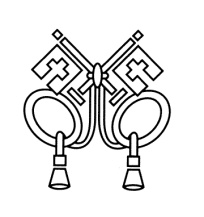 ANNOUNCEMENTSJuly 1, 2018“Enter reverently, meditate quietly, worship devoutly, leave gratefully, serve Christ faithfully.”WELCOME TO ALL OUR VISITORS!  If you are interested in knowing more about St. Peter’s, please see an usher or one of the greeters who stand with the clergy after the service.  TODAY AT ST. PETER'S8:30	am	Holy Eucharist Rite II10:00	am	   Holy Eucharist Rite II (Nursery available)1:00	pm	   Holy Eucharist Rite II in Spanish, ChapelLOOKING AHEAD:    Tuesday/ July 3		12:15pm Healing ServiceWednesday/July 4		Office/Church CLOSED		5:30pm Celtic ServiceThursday/ July 5		6:30pm Centering Prayer		7:00pm Spanish Prayer ServiceLAY MINISTERS: (8:30) Reader/Prayers/Chalice Bearer – Dawn Hampton. (10:00) 1st Lesson- Alex Carlton; 2nd Lesson– Dawn Hampton; Prayers – Bryan Johnson.  Chalice Bearers –Tom Dasher, Brian Hampton, Hollye Smith, Alex Hodges.ALTAR CANDLES are given by Mary and John Kirkland to the Glory of God and in memory of departed loved ones.ALTAR FLOWERS are given by Sue Anderson to the Glory of God and in loving memory of Randy Anderson and in honor of all members of the Armed Forces.CHAPEL FLOWERS are given by Victor and Lulie Chin to the Glory of God and in memory of departed loved ones.INTERCESSORY PRAYER LIST – Mike Alexander, Neil Sanders, Jack Edgens, Regan Hice, Suzanne Black, Bryant Steele, Jim Hamrick, Kathy Rood, Danny Hill, Dana Edgens, Skip Howse, Vangelina Muzekari, Em Rossiter, Tom O’Brien, Helen Keaten and those that provide them care. If you or someone you know is hospitalized or in need of clergy, home communion, meals or flowers, please notify the CHURCH OFFICE 706.291.9111 or elizabeth@stpetersrome.org.Remember area hospitals & care facilities do NOT notify us with their admissions.To add a name to the PRAYER LIST or MILITARY LIST, contact the church office. The prayer list will be refreshed the 1st Sunday of every month.  Happy Birthday to those celebrating birthdays (July 1 – July 7) Stefani Ortman, Tricia Richards, Buster Wright, Rebecca Segrest, Spence Warren, Spence Musick, Jesse Burnette, Linda Voccio, Ford Knight, Pete Gilbert, Jim Hamrick, Tracie Bedwell-Graham, Maggie Sparks, Henry Ledbetter, Charles Baggett, and Ty Wood. THURSDAY BIBLE STUDY will NOT meet this week, July 5th.  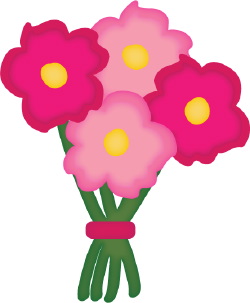 FLOWERS – Several dates are available; if you would like to honor a special person in your life or remember a departed loved one by placing flowers in the church or chapel. Chapel – September 30th, October 7th, November 11thChurch – November 25th.Contact Laura Frederick (706.676.5163)ADULT PILGRIMAGE to Portugal & Spain May 24-June 4, 2019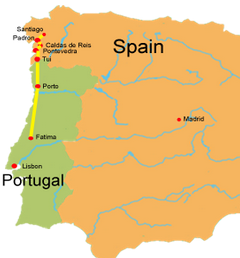 Father John will host a pilgrimage next summer following the path of pilgrims of old on the road to Santiago De Compostela on the Portuguese Camino Route. Deposit of $800 and copy of passport due by September 6, 2018.  If you are committed to attending but unable to meet the 9/6/2018 deposit dead-line please contact the church office.Registration forms and complete details available on church website under Parish News then Event Registration OR contact the church office.  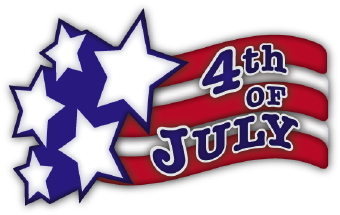 OFFICE/CHURCH CLOSEDThis Wednesday, July 4thFridays during the month of JulyJULY NEWSLETTERDeadline for your submissions ~July 13thGreat opportunity to highlight your committee, program or activity.Share important dates throughout the year.Post events on the church calendar.Advertise for participation on your committee or activity.Just a few areas to consider including:EfMHighlights from VBS, Youth Pilgrimage, St. Peter’s DayFoyer GroupsYoga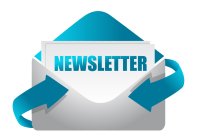 Centering PrayerAdult FormationChildren & Youth FormationChildren’s ChoirLiving CompassEYC Wednesday Night ActivitiesWednesday Parish DinnersCanterbury ClubMission and OutreachYouth SundaysAdvent ActivitiesChildren’s Christmas PageantSubmit photos along with your text.  Keep “articles” brief but informative. Email your information to elizabeth@stpetersrome.org.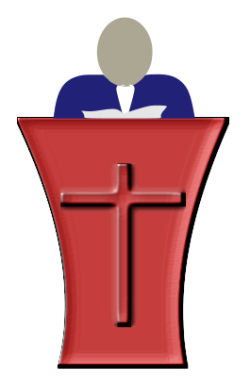 Those filling the pulpit in July and August: The Venerable Carole Maddux  July 1st and July 22ndJoel Snider July 8th and August 12thDr. Reverend Don Black August 5thCHILDREN’S CORNER! Sixth Sunday after Pentecost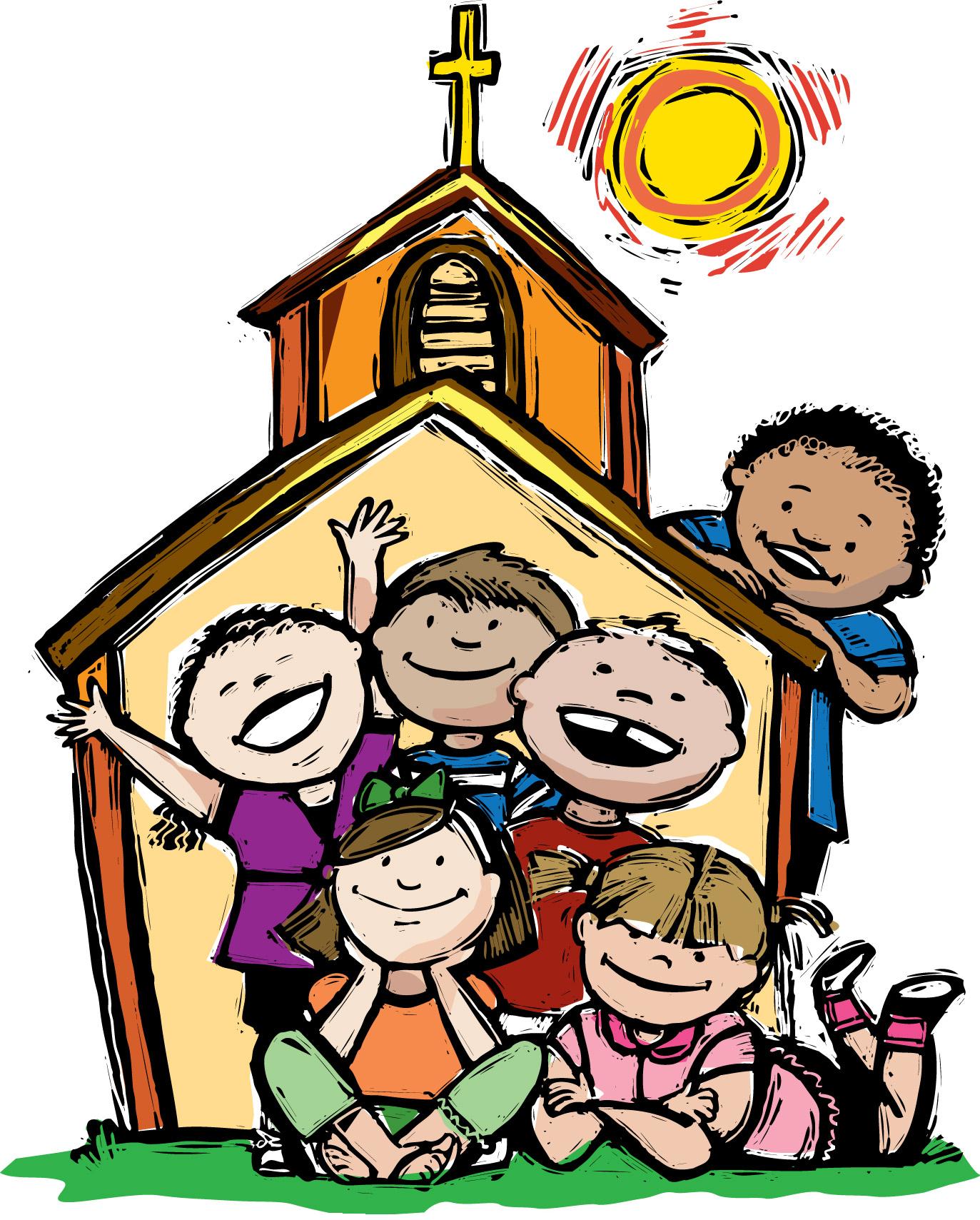 Nursery/Toddler care is available and is located on the 2nd floor of the Education Building beginning at 9:45am.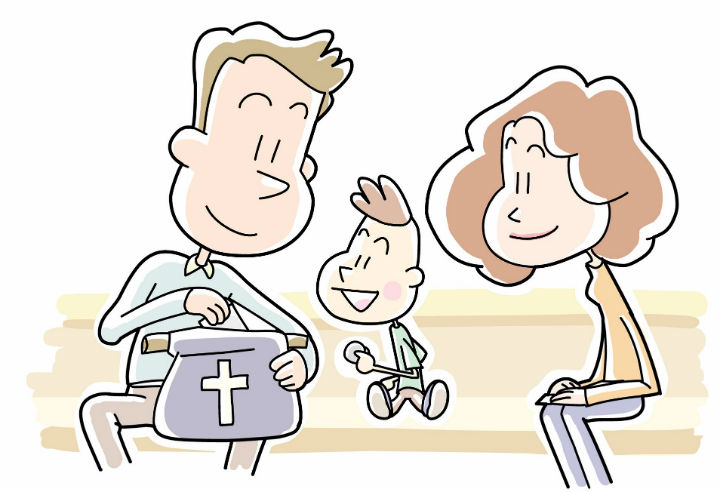  If your younger children are staying with you in the pew during service, we are delighted to have the whole family joining us in worship. Little ones are always welcome.For Busy Little Hands in Church: We provide scriptural coloring sheets, crayons, and a children’s guide to the Eucharist, in the back of the church to help children in understanding our scripture readings and our corporate worship.Church Office: Phone - 706.291.9111 Fax - 706.232.5007 Email: elizabeth@stpetersrome.orgMail Address: 101 East Fourth AVENUE, Rome GA 30161Office Hours: Monday – Thursday 8am to 4pm  CLOSED Friday in JulyConnect on Facebook: St Peter’s Episcopal Church, St Peter’s Sunday School,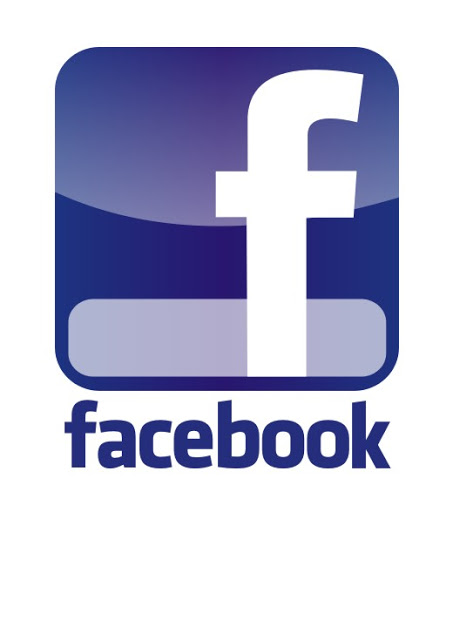 St. Peter’s Rome EYC, & St. Peter’s Junior ChoirPictorial Directory on your mobile device app tpcmobile.com or on your computer www.theportraitcafe.com/churchdirectories.www.stpetersrome.org VESTRY of the MONTH JUNE – Erika Wilson 706.784.7446	Take these announcements home to stay plugged in with St. Peter’s